							[le cas échéant, logo de l’entreprise]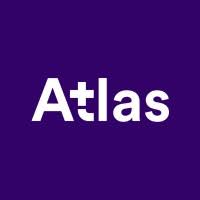 Attestation de fin de contrat de professionnalisationJe soussigné(e) [Nom, Prénom] représentant(e) légal de l’entreprise [Nom de l’entreprise], enregistré sous le numéro de SIRET [Numéro SIRET] atteste que [Nom, Prénom du salarié apprenant], a acquis les compétences suivantes nécessaire à la maitrise du poste suivant [Intitulé du poste cible]. Ces compétences ont été acquises dans le cadre d’un contrat de professionnalisation, sur la période du  JJ/MM/AAAA au JJ/MM/AAAA.Durée de formation : [Nombre d’heures][Nom et prénom du salarié apprenant] a réalisé les actions de formation prévues dans le cadre de son contrat de professionnalisation et obtenu les résultats suivants :Le parcours de professionnalisation est donc reconnu comme : Réussi Réussi partiellement Non réussiFait à [Lieu], le JJ/MM/AAAASignature et tampon : Intitulé des compétencesIntitulé des compétencesAppréciationCompétence N#01 Acquis Partiellement AcquisCompétence N#02 Acquis Partiellement AcquisCompétence N#03 Acquis Partiellement AcquisCompétence N#04 Acquis Partiellement AcquisCompétence N#05 Acquis Partiellement AcquisCompétence N#06 Acquis Partiellement AcquisCompétence N#07 Acquis Partiellement AcquisCompétence N#08 Acquis Partiellement AcquisCompétence N#09 Acquis Partiellement AcquisCompétence N#10 Acquis Partiellement Acquis